FORMULÁRIO PARA REQUERIMENTO DE INSCRIÇÃO PARA PÓS-DOUTORADOAoPrograma de Pós-Graduação stricto sensu em Educação Física Solicitamos a esta Coordenação, conforme Normatização da Resolução CEPG 04/2018 publicada no Boletim UFRJ de 15/11/2018 (pp. 54-55), a abertura do processo individual necessário para efetivar a inscrição no Programa Institucional de Pós-Doutorado – PIPD/UFRJ, assim como para o registro de matrícula no Sistema Integrado de Gestão Acadêmica – SIGA, considerados procedimentos obrigatórios. Estamos cientes e de acordo com a Regulamentação CEPG 04/2018. Declaramos ciência a respeito da obrigatoriedade de apresentar à coordenação os documentos determinados pela Res. CEPG 04/2018, arts. 5° e 10°. Discriminados no Anexo A.  Declaramos ciência a respeito da obrigatoriedade prevista na Res. CEPG 04/2018, art. 5°- §1º, de que as atividades de pesquisa de pós-doutorado em regime parcial deverão ser desenvolvidas em um tempo mínimo de dedicação de 20 horas semanais, assim como, de que as atividades de pós-doutorado com bolsa serão realizadas em regime obrigatoriamente integral e de dedicação exclusiva, de acordo com o art. 5°- §3º, salvo os casos previstos e autorizados pelos órgãos financiadores, tais como a atuação como professor substituto ou outras de caráter eventual.Declaração de anuência:_______________________________________		_______________________________________                Assinatura Supervisor (a)                                                             Assinatura do (a) Candidato (a)ANEXO ALISTA DE DOCUMENTOS NECESSÁRIOS PARA INSCRIÇÃO NO PIPDFormulário para Requerimento de inscrição;Projeto de pesquisa;Plano de atividades a ser desenvolvido: Além das atividades a serem executadas durante o Pós-Doutorado, o referido plano deve prever detalhamento dos produtos (artigos, livros, patentes, realizações artísticas, entre outras) a serem gerados, considerando-se os altos níveis de qualificação preconizados pela CAPES e Coordenação da Área 21;Carta de anuência do (a) supervisor (a) de pós-doutorado (Anexo B);Currículo do (a) candidato (a) ao pós-doutorado – Primeira Página do Currículo Lattes;Comprovação do título de doutor;Cópia do documento de identidade ou, caso estrangeiro, passaporte;Caso tenha vínculo empregatício, deverá apresentar anuência do seu empregador ou instância equivalente, para o desenvolvimento do projeto de pós-doutorado, por meio da assinatura do Termo de Ciência pela instituição, Anexo C;Termo de Compromisso, Anexo D; ______________________________________________Assinatura do (a) Candidato (a)ANEXO BCARTA DE ANUÊNCIA DE SUPERVISÃODeclaro que, no caso de aprovação do (a) candidato (a) no Programa Institucional de Pós-Doutorado – PIPD/UFRJ, do Programa de Pós-Graduação stricto sensu em Educação Física, concordo em assumir a supervisão do (a) mesmo (a), garantindo-lhe, na medida do possível, as condições científicas, técnicas e de infraestrutura para o desenvolvimento de seu Projeto de Pesquisa., _________________________________________________________Prof. (a) Dr. (a) Supervisor (a) de Pós-doutoradoANEXO CTERMO DE CIÊNCIA (Empresa ou Instituição de Ensino), inscrita no CNPJ sob nº , com sede à Rua , representada por seu (ua) (Presidente/Diretor/Reitor)   (nome), portador (a) do RG nº , inscrito (a) no CPF nº , domiciliado (a) à Rua , declara estar ciente e concordar com a participação de  (nome do (a) pesquisador (a) de pós-doutorado) no Programa Institucional de Pós-Doutorado da UFRJ, pelo prazo de , cumprindo o horário de pesquisa estabelecido pela Universidade Federal do Rio de Janeiro.  Declara, ainda, estar ciente das regras do Programa Institucional de Pós-Doutorado e que a eventual propriedade intelectual gerada no âmbito da pesquisa se dará nos termos expressos no projeto de pesquisa aprovado e da Resolução do CEPG 01/2011. , ____________________________________________________Representante Legal___________________________________________________Pesquisador (a) de Pós-doutorado ___________________________________________Prof. (a) Dr. (a)  Supervisor (a) de Pós-doutoradoANEXO DTERMO DE COMPROMISSO DE PÓS-DOUTORADO  , que teve sua candidatura aceita para participar do Programa Institucional de Pós-Doutorado (PIPD) da UFRJ, para desenvolver o projeto de pesquisa  junto ao Programa de Pós-graduação stricto sensu Em Educação Física, declara estar ciente das normas do PIPD, conforme a resolução do Conselho de Ensino para Graduados (CEPG) 04/2018, e compromete-se a observá-las, cumprindo o horário e os compromissos estabelecidos no projeto de pesquisa aprovado pelo Programa de Pós-graduação. Declara, ainda, estar ciente de que o Pós-Doutorado não gera vínculo empregatício com a Universidade Federal do Rio de Janeiro., ____________________________________________Pesquisador (a) de Pós-doutorado____________________________________________Prof. (a) Dr. (a) Supervisor (a) de Pós-doutorado____________________________________________Prof. (a) Dr. (a) Coordenador (a) do Programa Pós-Graduação stricto sensu em Educação Física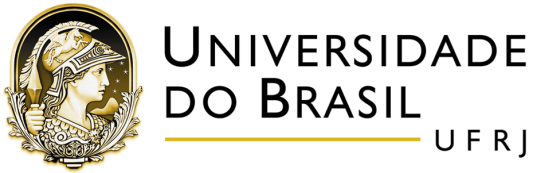 UNIVERSIDADE FEDERAL DO RIO DE JANEIRO                                                                                   CENTRO DE CIÊNCIAS DA SAÚDE                                                                                              ESCOLA DE EDUCAÇÃO FÍSICA E DESPORTOSPROGRAMA DE PÓS-GRADUAÇÃO EM EDUCAÇÃO FÍSICA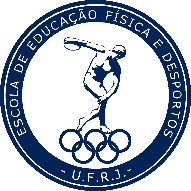 Nome do (a) Candidato (a)CPF do (a) Candidato (a)Data de NascimentoSexoNaturalidadeNome do (a) Supervisor (a)CPF do (a) Supervisor (a)Carga Horária SemanalTítulo do ProjetoUNIVERSIDADE FEDERAL DO RIO DE JANEIRO                                                                                   CENTRO DE CIÊNCIAS DA SAÚDE                                                                                              ESCOLA DE EDUCAÇÃO FÍSICA E DESPORTOSPROGRAMA DE PÓS-GRADUAÇÃO EM EDUCAÇÃO FÍSICA